7th Annual East Meadow InvitationalEast Meadow High SchoolMonday, April 13th, 2020 – 9 AM Start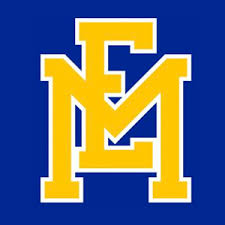 Time:		Coaches Meeting and Clerking Begin at 8:45 am		1st Event (Pentathlon 110H/100H) Goes Off at 9 amSeeding:	Running Events – Athletes need a sticker to be seeded verbally		Field Events and Relays – 3x5 card with name(s), school and seedAwards:	Medals to the Top 6 in All Events – Bagged for Pick-UpPlease Provide Your Own Starting Blocks and Relay Batons.Only ¼ Inch Spikes Allowed.Notes:The Jets Booster Club will have food for sale all meet long.T-shirts will be available for purchase while supplies last.Schools may enter two boys and two girls only in the pentathlon.Blanket Entry of $150 for Boys or Girls Teams or $7 per individual, $25 per relay, $25 per pentathlete.All Nassau Schools will split the cost of officials through BOCES.Questions:		Contact Michael Ringhauser		(631) 245-1564			E-mail: michael.ringhauser@gmail.comIF YOUR SCHOOL OWES MONEY FROM PREVIOUS YEARS YOUR ENTRY WILL NOT BE ACCEPTED UNTIL THE FEE OWED IS RECEIVED!East Meadow Invitational Order of Events:8:45 am – Coaches Meeting on the In-Field and Start of ClerkingBoys Followed by Girls in All Running Events110 / 100 Hurdles					-	Pentathlon Boys, Open Boys,								Pentathlon Girls, Open GirlsSMR (200, 200, 400, 800)			-	Open, Frosh/Soph1600 / 1500						-	Open, Frosh/Soph100 Trials						-	Open, Frosh/Soph400							-	Open100 Finals						-	Open, Frosh/Soph800							-	Open400 Hurdles						-	Open200							-	OpenDMR (1200, 400, 800, 1600)			-	OpenSwedish Medley (100, 200, 300, 400)		-	OpenPentathlon (110/100H, LJ, HJ, SP, 1500/800) – TWO PER TEAM!Long Jump	(Open, Frosh/Soph)		Following the Conclusion of the PentTriple Jump	(Open)				Following the Conclusion of the LJHigh Jump	(Open)				Girls Start at 9am; Boys Follow						Girls Opening Height – 3-8						Boys Opening Height – 4-8Shot Put	(Open)				Girls Start at 9am; Boys FollowDiscus	(Open)				Boys Start at 9am; Girls Follow7th Annual East Meadow InvitationalEast Meadow High SchoolMonday, April 13th, 2020School:	________________________________________________________   Option #1Blanket Entry		Boys Only		Girls Only		Boys and Girls (Circle One)		    $150		    $150		       $300   Option #2# of Individuals	__________		x	$7	=	__________# of Relays		__________		x	$25	=	__________# of Pentathletes	__________		x	$25	=	__________							Total =	__________The cost of officials will be split between competing Nassau County Schools and billed through BOCES.Coach:	________________________________________________________Cell Phone:	________________________________________________________E-mail:	________________________________________________________Boy Pentathlete #1	-	_________________________________________Boy Pentathlete #2	-	_________________________________________Girl Pentathlete #1	-	_________________________________________Girl Pentathlete #2	-	_________________________________________Send To:		East Meadow High School			c/o Kevin Regan – Athletic Director			101 Carman Avenue, East Meadow, NY 11554			ALL ENTRIES DUE BY THURSDAY, APRIL 9th    Checks Payable:	East Meadow High SchoolEast Meadow Invitational RecordsBOYS MEET RECORDS:100 (Open)		Jonathan Gamarra	Oceanside		10.7		2019100 (Fr/So)		Jamar Louis		Hicksville		10.9		2019110 Hurdles		Anthony Romeo	Oceanside		14.8		2017200			Luke Germanakos	Lynbrook		22.2		2015400			Luke Germanakos	Lynbrook		50.2		2015400 Hurdles		Noah Serrette		Lawrence		55.8		2016800			Jack Rosencrans	North Shore		1:57.7		20191600 (Open)		Alex Cowen		Great Neck South	4:27.7		20141600 (Fr/So)		Matt Zerbarini		Island Trees		4:44.5		2019Long Jump		Jacob Marrero		Amityville		20-6 ½		2016Long Jump (Fr/So)	Brandon James		Valley Stream North	20-0 ½		2016Triple Jump		Jarred Times		Valley Stream North	43-0		2016High Jump		Nick O’Malley		East Meadow		6-2		2015Shot Put		Alton Kimbrough	Amityville		52-1		2019Discus			Alton Kimbrough	Amityville		161-3		2019Pentathlon		Jackson Bright		Copiague		3,102		2019SMR (Open)					East Meadow		3:38.6		2016SMR (Fr/So)					Massapequa		3:55.7		2015DMR						Sachem North		10:34.2		2017Swedish Medley				Amityville		2:04.7		2016GIRLS MEET RECORDS:100 (Open)		Alexandra Greaves	Walt Whitman		12.3		2016100 (Fr/So)		Morgan Lee		Hewlett			12.3		2016100 Hurdles		Rondela Spooner	South Shore		15.4		2016			Aniyah Walters		Walt Whitman		15.4		2019200			Alexandra Greaves	Walt Whitman		26.1		2016400			Gianna Paul		Walt Whitman		1:00.6		2019400 Hurdles		Emily Martino		Valley Stream North	1:09.0		2016800			Tess Duignan		Wantagh		2:23.8		20161500 (Open)		Klaire Klemens		West Islip		5:04.1		20161500 (Fr/So)		Katherine Marsh	East Meadow		5:13.1		2016Long Jump		Gianna Paul		Walt Whitman		17-2 ½		2019Long Jump (Fr/So)	Gabby Treble		Oyster Bay		15-11		2018Triple Jump		Miracle Onuoha		Valley Stream North	34-8		2017High Jump		Angeli Andre		Valley Stream North	5-2		2015			Elaina Hobbs		Valley Stream North	5-2		2015			Antoineete Miller	Walt Whitman		5-2		2017			Jessica Bilbro		Lawrence		5-2		2017			Anyia Wilson		Hewlett			5-2		2017Shot Put		Juel Charles		Valley Stream North	43-7		2017Discus			Celestina Pipia		Sewanhaka		108-8		2014Pentathlon		Emily Hagarty		Mepham		2,846		2014SMR (Open)					Valley Stream North	4:14.4		2016SMR (Fr/So)					Island Trees		4:42.4		2019DMR						Brooklyn Tech		13:27.7		2018Swedish Medley				East Meadow		2:31.2		2019